SERVICES FOR INDEPENDENT LIVING (SIL)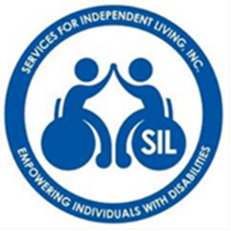 Invites you to attend: “SOCIAL SECURITY DISABILITY:  Before, During & After Benefits Are Awarded”PRESENTERS:  Michael A. Liner, Esq., Andrew S. November, Esq., Liner Legal, LLC and                               Kara Hinton, Disability Rights OhioWHEN:  	Friday, June 29, 20189:00 am – 11:30 am; Registration from 8:30 am to 9:00 amOBJECTIVES:   To give professionals and other stakeholders valuable information on applying for benefits and to explain how SSDI, SSI, Medicare and Medicaid are affected by working income and work incentives that go with each entitlement.CEU CREDITS AVAILABLE:  2.5 Social Work HoursCOST:  $25/person   Payment may be made by check and mailed to SIL or by visiting the donation page on SIL’s website by copying and pasting the following URL: http://sil-oh.org/donate/   WHO SHOULD ATTEND: 	Health Care Professionals, Self-Advocates, Social Workers, and anyone who wishes to learn more about Social Security Disability. Space is limited so apply early!HOW TO RSVP:  	Please send in the form below to SIL or email it to community@sil-oh.org.   If you have any questions or require more information, contact Kathy at kfoley@sil-oh.org or call 216-731-1529. If accommodations are needed to attend or participate in the meetings, please contact Laura Gold at lgold@sil-oh.org with all requests at least two weeks prior if possible.  Please remember that SIL has a fragrance-free policy.  For the comfort and safety of others, please refrain from wearing or using any scented products when attending the workshop.  REGISTRATION:Name: ___________________________________________   Agency:_______________________________Contact information:   Email:_____________________________________   Phone:_____________________CEU’s Needed?   Yes_____    No_____:               Services for Independent Living, Inc.  *  26250 Euclid Avenue, Suite 801 * Euclid, OH 44132 *216-731-1529 (Telephone) *  216-731-3083 (Fax) * sil-oh.org (Website)